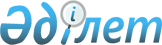 Үгіттік баспа материалдарын орналастыру үшін орындарын белгілеу туралы
					
			Күшін жойған
			
			
		
					Жамбыл облысы Қордай ауданының әкімдігінің 2011 жылғы 28 ақпандағы N 74 Қаулысы. Жамбыл облысы Қордай ауданының Әділет басқармасында 2011 жылғы 02 наурызында 6-5-121 нөмірімен тіркелді. Қаулысының қабылдау мерзімінің өтуіне байланысты қолдану тоқтатылды (Жамбыл облысы Қордай ауданы әкімі аппаратының 15.11.2013 № 05-1357 хаты)      РҚАО ескертпесі:

      Мәтінде авторлық орфография және пунктуация сақталған.      Ескерту. Қаулысының қабылдау мерзімінің өтуіне байланысты қолдану тоқтатылды (Жамбыл облысы Қордай ауданы әкімі аппаратының 15.11.2013 № 05-1357 хаты)

      «Қазақстан Республикасындағы сайлау туралы» Қазақстан Республикасы 1995 жылғы 28 қыркүйектегі Конституциялық Заңының 28- бабының 6)тармағына сәйкес Қордай ауданының әкімдігі ҚАУЛЫ ЕТЕДІ:



      1.Қазақстан Республикасының Президенттігіне кандидаттарға барлық кандидаттардың үгіттiк баспа материалдарын орналастыру үшiн орындар қосымшаға сәйкес Қордай аудандық аумақтық сайлау комиссиясымен бірлесіп белгіленсін.



      2. Осы Қаулы Әділет органдарында мемлекеттік тіркелген күннен бастап күшіне енеді және алғашқы ресми жарияланған күннен бастап қолданысқа енгізіледі.



      3. Осы Қаулының орындалуын бақылау аудан әкімінің орынбасары Е. йсімбаевқа жүктелсін. 

 

      Қордай ауданының әкімі                     І. Тортаев

Қордай ауданы әкімдігінің

2011 жылғы 28 ақпан № 74

Қаулысына қосымша Қазақстан Республикасының Президенттігіне кандидаттарға барлық кандидаттар үшiн үгіттiк баспа материалдарын орналастыру үшiн орындар
					© 2012. Қазақстан Республикасы Әділет министрлігінің «Қазақстан Республикасының Заңнама және құқықтық ақпарат институты» ШЖҚ РМК
				№ Елді мекеннің атауыҮгіт баспа материалдарын орналасқан жеріҚасық ауылы Ауыл орталығындағы алаң Степной ауылыМектептің алды Жамбыл ауылыМәдениет үйінің алдындаБетқайнар ауылыМәдениет үйінің алдындаҚақпатас ауылыОрталық Д.Қонаев көшесіСарыбұлақ ауылыМәдениет үйінің алдындаОтар ауылыОрталық алаң Кенен ауылыАуылдық мәдениет үйінің алдыҮлкен-Сұлутөр ауылыОрталық Жібек жолы көшесіСұлутөр ауылыОрталық Жамбыл көшесіНоғайбай ауылыАуыл орталығындағы алаңАлға ауылыАуылдық округ әкімшілігінің ғимаратының алдындаҚарасай ауылыАуылдық клубтың алдыСортөбе ауылыМәдениет үйінің алдыҚаракемер ауылыАуылдық округ әкімшілігінің ғимаратының алдыМасаншы ауылыАуылдық округ әкімшілігінің ғимаратының алдыАуқатты ауылыАуыл орталығындағы алаңҚарасу ауылыАуыл орталығындағы алаңҚордай ауылы Орталық Жібек жолы көшесі